Программа спецкурса«Новые и актуальные вопросы бухгалтерского и налогового учета»(20 академических часов)Тема 1. Новое в бухгалтерском учетеПрограмма разработки федеральных стандартов бухгалтерского учета на 2019-2021 гг. - приказ Минфина России от 05 июня 2019 г. № 83н. Итоги выполнения программы на сегодняшний день.Обновленный стандарт по бухгалтерскому учету ПБУ 1/2008 «Учетная политика» (Приказ Минфина России от 28.04.17 г. № 69 н).Унификация учетной политики по ФСБУ и по МСФО (Р-87/2017-КпР).Новое в ПБУ 3/2006 «Учет активов и обязательств, стоимость которых выражена в иностранной валюте».Упрощенные способы ведения бухгалтерского учета, включая упрощенную бухгалтерскую (финансовую) отчетность. Об упрощенной системе бухгалтерского учета и отчетности (Информация МФ № ПЗ-3/2016). Категории субъектов малого и среднего предпринимательства. Федеральный реестр МП.Изменения, по бухгалтерскому учету, принятые в 2018году.ФСБУ 25/2018 «Бухгалтерский учет аренды» (приказ Минфина от 18.10.2018 № 208Н).Тема 2. Изменения, внесенные в действующие ПБУ, вступающие в силу с отчетности за 2020 годПриказ Минфина России от 20 ноября 2018 г. № 236н «О внесении изменений в Положение по бухгалтерскому учету «Учет расчетов по налогу на прибыль организаций» ПБУ 18/02.Положение по бухгалтерскому учету «Учет государственной помощи» ПБУ 13/2000 с изменениями, внесенными приказом Минфина России от 4 декабря 2018 г. № 248н.Тема 3. ФСБУ (проекты), вступающие в силу (запланированные) с отчетности за 2021годЗапасы.Незавершенные капитальные вложения.Основные средства.Нематериальные активы.Документы и документооборот в бухгалтерском учете.Тема 4. Изменения в налоговом учете, вступившие в силу с 01.01.2019 года (в соответствии с Федеральными законами №№ 113-ФЗ от 23.04.2018г, 137-ФЗ от 04.06.2018г, 249-ФЗ от 03.07.2018г, 302-ФЗ от 03.08.2018г,373-ФЗ от 30.10.2018г, 424-ФЗ от 27.11.2018г, 426-ФЗ от 27.11.2018г. и др.).Расширен перечень амортизируемого имуществаУчет платежей за проезд тяжеловесными транспортными средствамиПониженные ставки по налогу на прибыльУчет расходов на оплату туристских и санаторно-курортных путевок работникам и членам их семьиУчет результатов работ по переносу, переустройству объектов основных средствИные изменения по налогу на прибыль.Тема 5. Актуальные вопросы бухгалтерского и налогового учетаПрименение понижающих и повышающих коэффициентов при начислении амортизации основных средств.Порядок признания убытков в налоговом учете:по основной деятельности;по обслуживающим производствам и хозяйствам;по договорам по уступке прав требования.Учет затрат на ремонт и восстановление основных средств.Тема 6. Основные правила формирования бухгалтерской отчетностиФормирование показателей бухгалтерской отчетности с учетом положений действующих ПБУ и рекомендаций аудиторским организациям, индивидуальным аудиторам, аудиторам по проведению аудита годовой бухгалтерской отчетности организаций за 2018 год (Приложение к письму Минфина России от 21 января 2019г. 307-04-09/2654).Создание оценочных резервов:под снижение стоимости материальных ценностей;под обесценение финансовых вложений;резерва по сомнительным долгам.Расчет стоимости чистых активов, отражение чистых активов в отчетности.Списание дебиторской и кредиторской задолженности.Порядок внесения информации о результатах обязательного аудита в реестр сведений о фактах деятельности юридических лиц.Ужесточение административной ответственности за грубое нарушение требований к бухгалтерскому учету и искажение бухгалтерской (финансовой) отчетности согласно новой редакции ст. 15.11 КоАП.Учебный центр «СТЕК»: (495) 921-23-23, 953-30-40, 953-50-60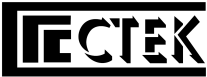 Утверждаю:директор НОЧУ ДПО «ЦПП «СТЕК»С.А. ГрадополовУтверждаю:директор НОЧУ ДПО «ЦПП «СТЕК»С.А. Градополов